PRESSEMITTEILUNG                                 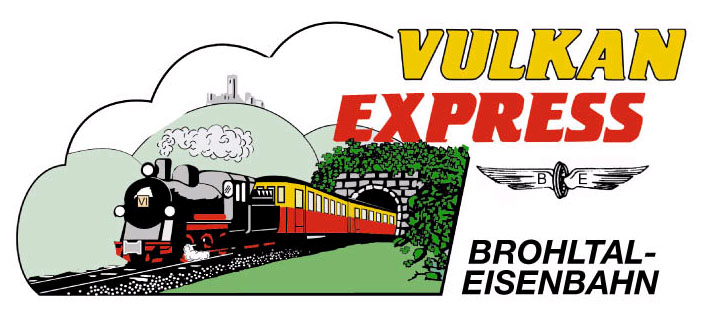 Brohl-Lützing, 17.09.2015„Vulkan-Expreß“ fährt zum KahlenbergerhofPer Bahn direkt zum ScheunenfestTraditionell finden Anfang Oktober die Apfelprobiertage und das Scheunenfest auf dem Kahlenbergerhof in Burgbrohl statt. Ebenso traditionell richtet die Brohltalbahn an diesen Tagen Zubringerfahrten zum Hof ein.Am 03. und 04. Oktober, jeweils ab 10 Uhr, ist es wieder so weit: auf dem Kahlenbergerhof finden die diesjährigen Apfelprobiertage und das Scheuenfest statt! Der „Vulkan-Expreß“ fährt an beiden Tagen mit der Dampflok „11sm“ und hält am Bahnhof Burgbrohl nur wenige Schritte vom Kahlenbergerhof entfernt.Abfahrten ab Brohl sind um 09:30 Uhr, 11:00 Uhr und 14:10 Uhr, die Fahrzeit bis Burgbrohl beträgt rund 20 Minuten. Rückfahrtmöglichkeiten bestehen um 12:40 Uhr, 15:55 Uhr und 17:20 Uhr. Auch ab Engeln kann man um 11:30 Uhr zum Scheunenfest starten (Ankunft 12:39 Uhr), die Rückfahrt findet um 14:35 Uhr statt.Nähere Informationen zu Fahrplänen und Preisen gibt es im Internet unter www.vulkan-express.de. Für die Anreise zum Anschlussbahnhof Brohl wird die stündlich zwischen Köln und Koblenz verkehrende MittelrheinBahn (RB 26) mit den attraktiven Ticketangeboten des VRS und VRM empfohlen. Das Parkplatzangebot in Brohl ist beschränkt.Weitere Informationen und Buchungen unter www.vulkan-express.de, buero@vulkan-express.de und Tel. 02636-80303. Interessengemeinschaft Brohltal-Schmalspureisenbahn e.V.Kapellenstraße 1256651 NiederzissenTelefon 02636-80303  Telefax 02636-80146E-Mail: buero@vulkan-express.dewww.vulkan-express.deFacebook: “Brohltalbahn / Vulkan-Expreß”